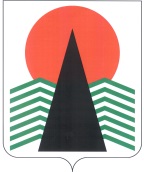 АДМИНИСТРАЦИЯ  НЕФТЕЮГАНСКОГО  РАЙОНАпостановлениег.НефтеюганскО подготовке документации по планировке межселенной территории Нефтеюганского района для размещения объекта:«Техническое перевооружение нефтегазосборных сетей К. 126 – до т.вр. Западно-Малобалыкского месторождения нефти. Инв. № 06509» В соответствии со статей 45, пунктом 16 статьи 46 Градостроительного кодекса Российской Федерации, Федеральным законом от 06.10.2003 № 131-ФЗ «Об общих принципах организации местного самоуправления в Российской Федерации», Уставом муниципального образования Нефтеюганский район, постановлением администрации Нефтеюганского района от 22.07.2013 № 1955-па-нпа 
«Об утверждении положения о порядке подготовки документации по планировке межселенных территорий Нефтеюганского района», на основании заявления акционерного общества «Научно-проектная и инженерно-экономическая компания» (далее – АО «НПИИЭК») от 30.08.2018 № 2118  п о с т а н о в л я ю:Подготовить проект планировки и проект межевания территории 
для размещения объекта: «Техническое перевооружение нефтегазосборных сетей 
К. 126 – до т.вр. Западно-Малобалыкского месторождения нефти. Инв. № 06509» (далее – Документация) в соответствии со схемой размещения объекта, являющейся приложением к настоящему постановлению.Рекомендовать АО «НПИИЭК» осуществить подготовку Документации 
для размещения объекта, указанного в пункте 1 настоящего постановления, 
и представить подготовленную Документацию в департамент градостроительства 
и землепользования администрации Нефтеюганского района на проверку.Департаменту градостроительства и землепользования администрации района (Калашников А.Д.):Организовать учет предложений от физических и юридических лиц 
о порядке, сроках подготовки и содержании Документации. Осуществить проверку подготовленной на основании настоящего постановления Документации в течение 30 дней со дня поступления Документации 
в департамент градостроительства и землепользования администрации района 
на соответствие требованиям пункта 10 статьи 45 Градостроительного кодекса Российской Федерации.Настоящее постановление подлежит опубликованию в газете «Югорское обозрение» и размещению на официальном сайте органов местного самоуправления Нефтеюганского района.Контроль за выполнением постановления возложить на директора 
департамента имущественных отношений – заместителя главы Нефтеюганского 
района Бородкину О.В.Исполняющий обязанностиГлавы района                                                                     	С.А.КудашкинПриложениек постановлению администрации Нефтеюганского районаот 01.10.2018 № 1627-паСХЕМА размещения объекта: «Техническое перевооружение нефтегазосборных сетей К. 126 – до т.вр. Западно-Малобалыкского месторождения нефти. Инв. № 06509»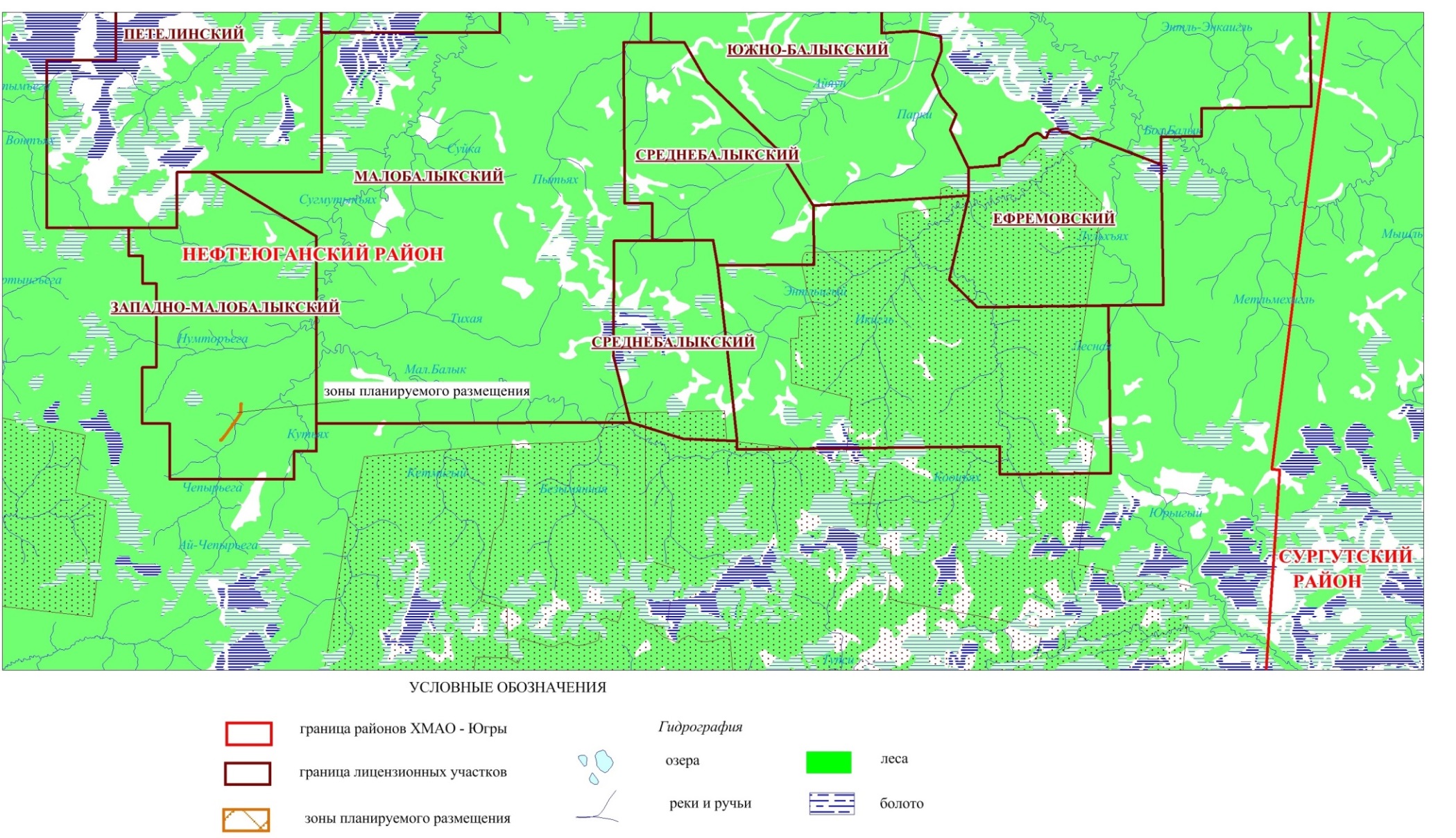 01.10.2018№ 1627-па№ 1627-па